Роздивися картинки і розкажи чим схожі комахи між собою,чим риби і чим птахи.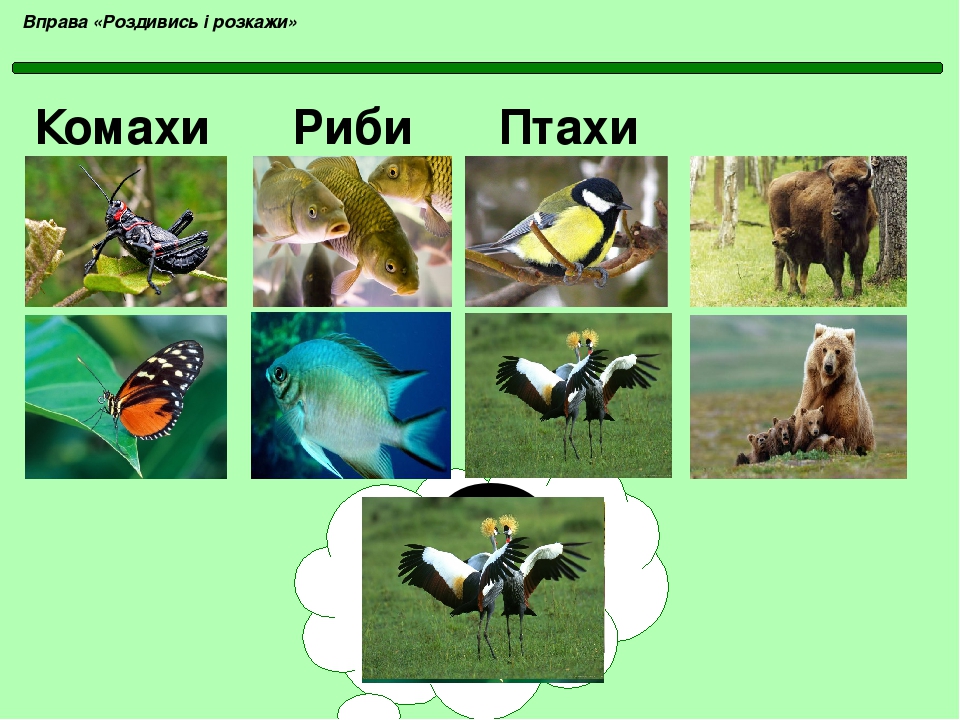 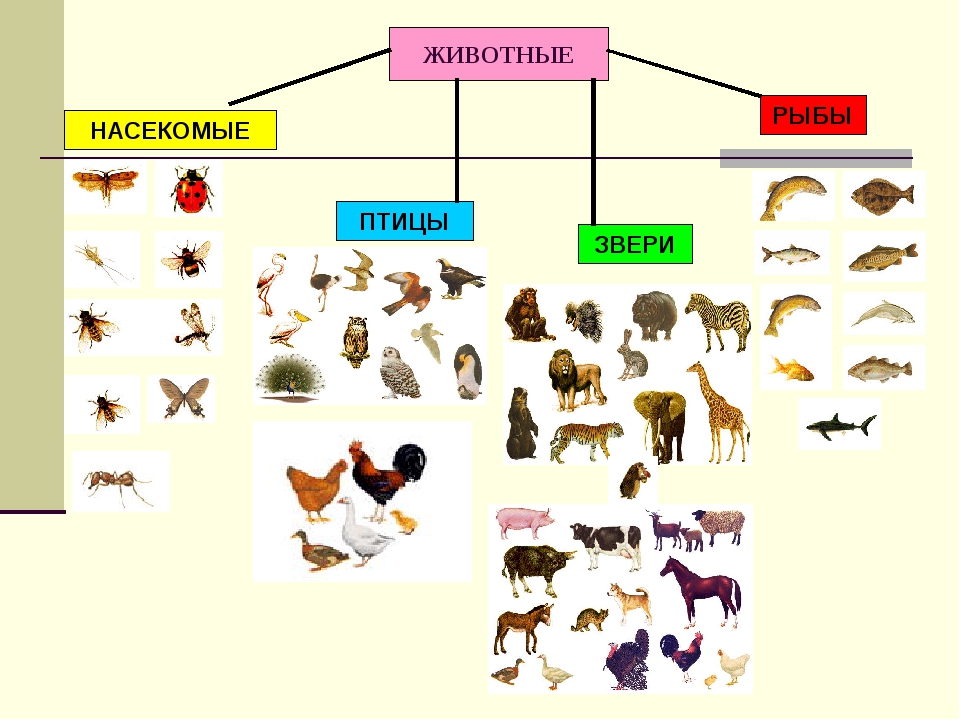 